Publicado en Ciudad de México el 05/04/2022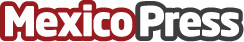 Abren las votaciones para charlas en Polkadot Decoded 2022, primer evento que revolucionará la WebLas presentaciones cuentan con la curaduría de la comunidad Polkadot y será posible la votación de hasta tres opciones distintas por categoría. Polkadot Decoded se realizará el 29 y 30 de junio de forma simultánea en cuatro lugares de diferentes continentesDatos de contacto:Norma Aparicio55 5511 7960Nota de prensa publicada en: https://www.mexicopress.com.mx/abren-las-votaciones-para-charlas-en-polkadot Categorías: Nacional Finanzas E-Commerce Software Ciudad de México http://www.mexicopress.com.mx